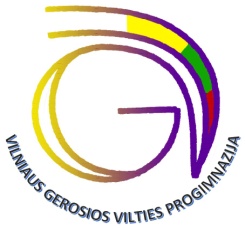 ____________________________________________________________(vieno iš tėvų (globėjų) vardas, pavardė)____________________________________________________________(gyvenamosios vietos adresas)____________________________________________________________(telefonas, el. paštas)Vilniaus Gerosios Vilties progimnazijosDirektoreiPRAŠYMAS_______________(data)Vilnius1. Prašau atleisti mano sūnų/dukrą nuo  ___________________________________________,				(reikiamą pabraukti)		                              (nurodyti dalyką)pamokų lankymo.2. Lankau (mokausi) __________________________________________________________.				                         (nurodyti mokyklą)3. Pridedu ___________________________________________________________________(nurodyti pridedamus dokumentus)__________________________________________________________________________________________________________________________4. Su Mokinių atleidimo nuo menų, kūno kultūros ir kitų privalomųjų dalykų savaitinių pamokų tvarka esu susipažinęs.Prisiimu atsakomybę už (sūnaus, dukros) saugumą tuo metu.		                                             (reikiamą pabraukti)Tėvas/mama/globėjas             ..........................................................                        ........................(Pabraukti)                                                            (Vardas, pavardė)                                                                                (parašas)   Direktoriaus pavaduotoja ugdymui  .......................................................                        ........................                                                                                    (Vardas, pavardė)                                                                                (parašas)   